Let’s Talk About File Management HandoutUSB Stick/Flash DriveA flash drive is a small, removable hard drive that plugs into a USB port on your computer. Flash drives are a convenient way to bring your files with you and open them on a different computer. You could also use a flash drive to back up important documents and other files How to Use a USB Flash DriveInsert the flash drive into a USB port on your computer. You should find a USB port on the front, back, or side of your computer (the location may vary depending on whether you have a desktop or a laptop)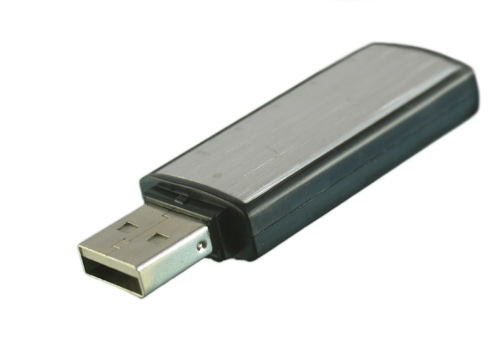 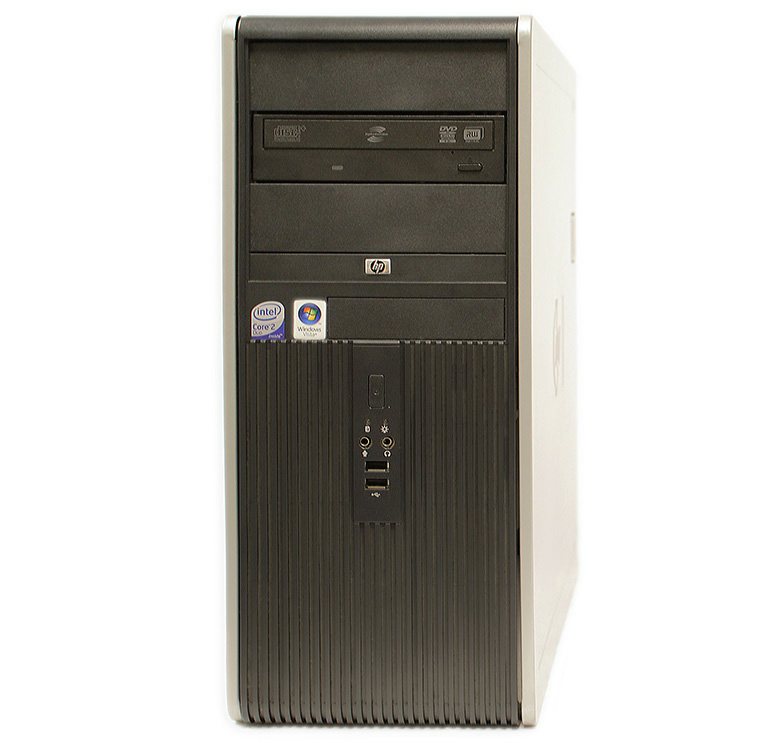 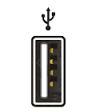 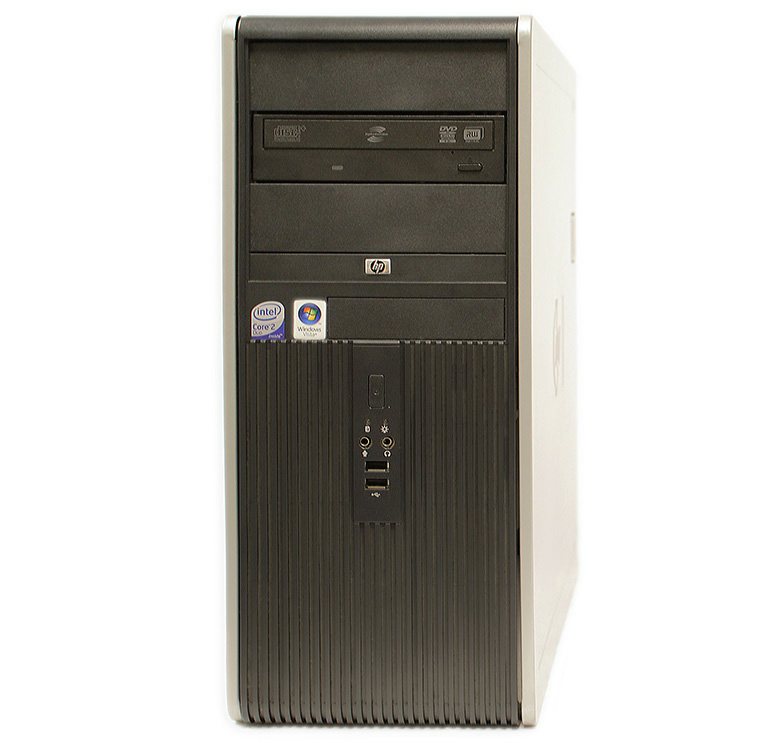 Note: if a flash drive pop-up window/dialog box appears, just click the  button to close it)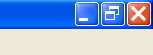 How to Eject a USB Flash DriveClick icon (bottom right of screen), click eject and pull out when “safe to remove hardware” appears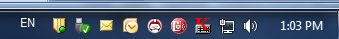 How to Save a Document Left-click the Office button on the top left hand side of the screen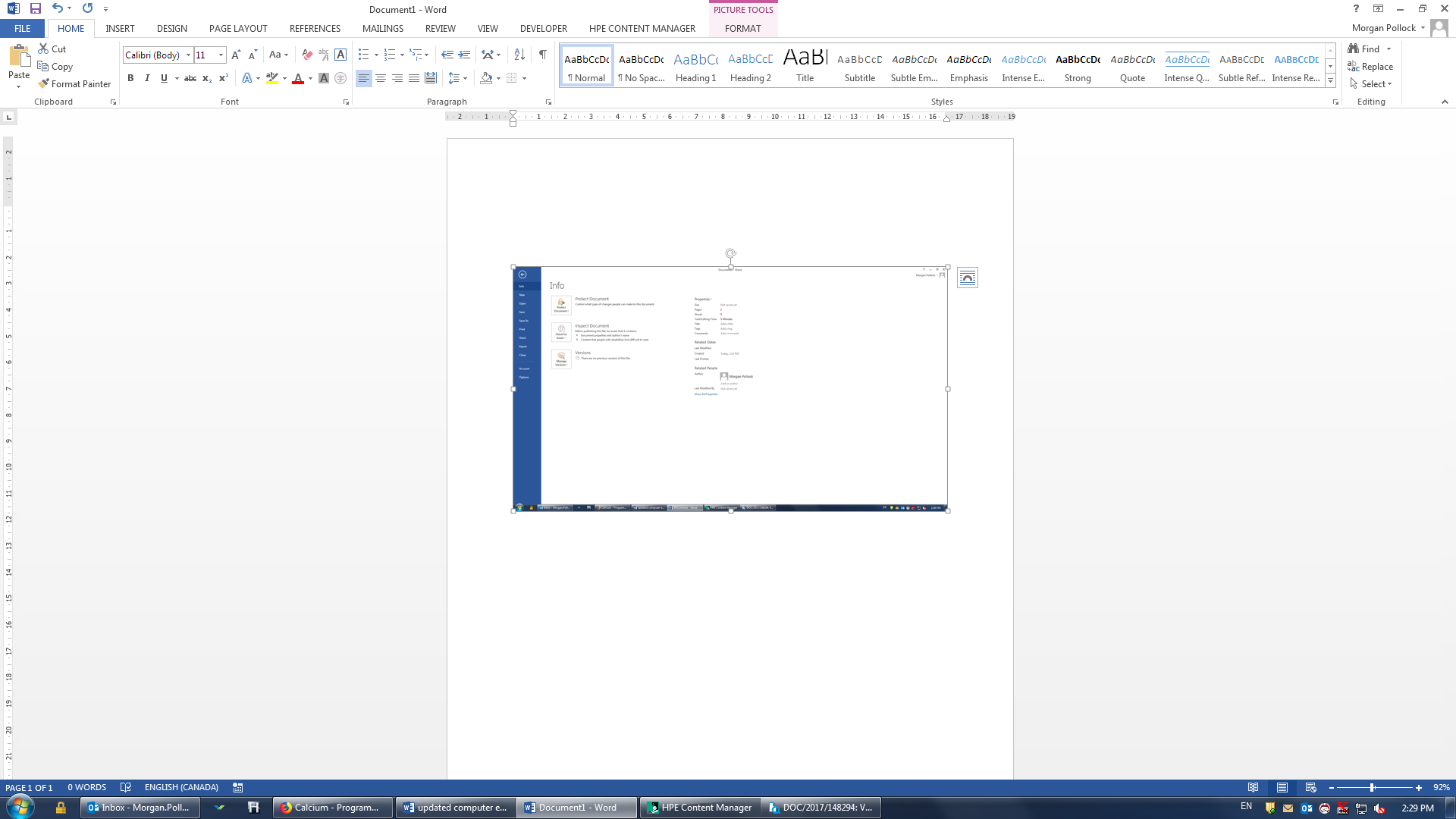 Left-click “Save”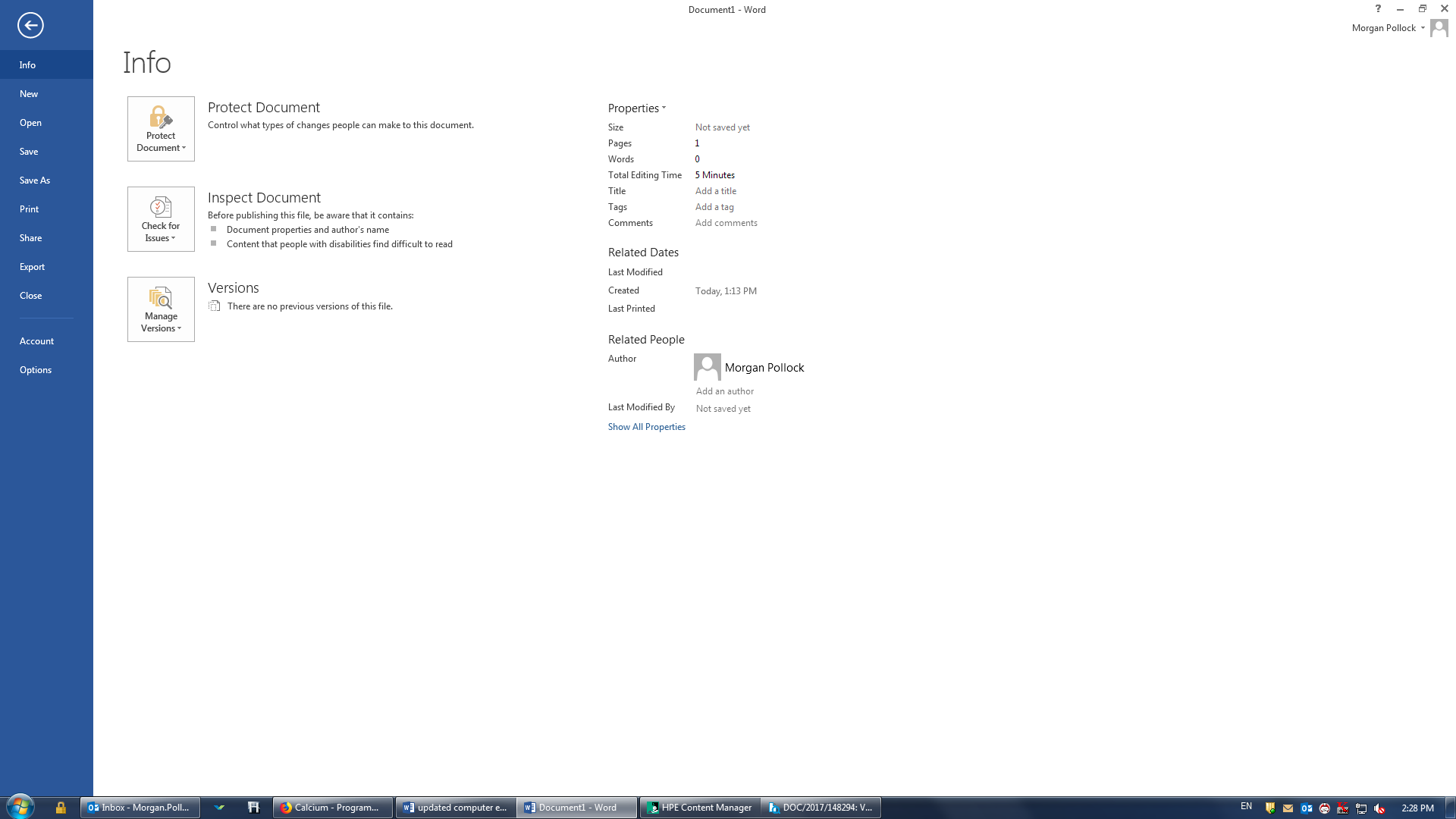 Left-click on the “Desktop”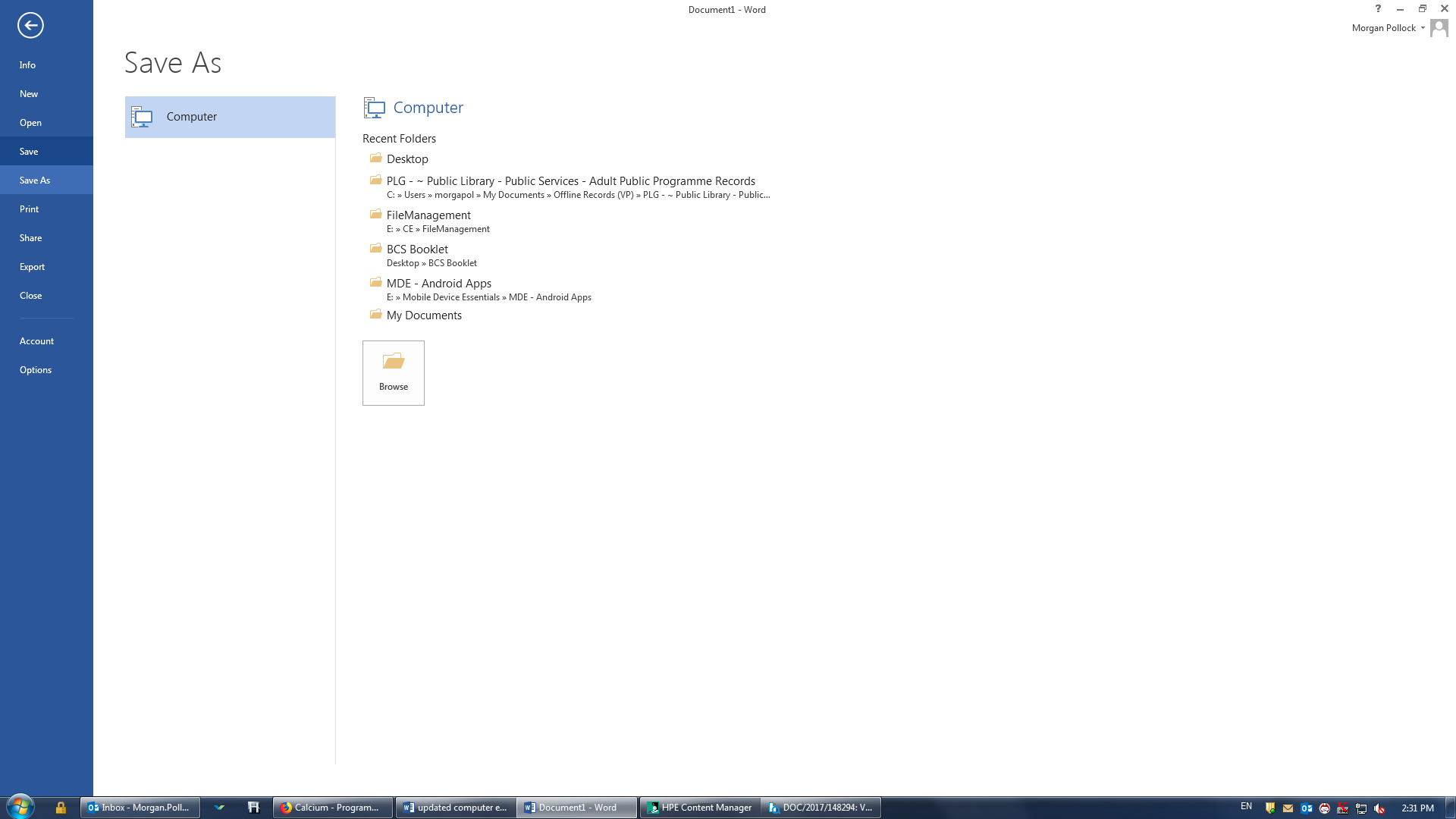 Change the “File name” to whatever you would like the document to be calledLeft-click the “Save” buttonHow to Create New FoldersClick the “Start” button and click on “Computer” to locate the flash drive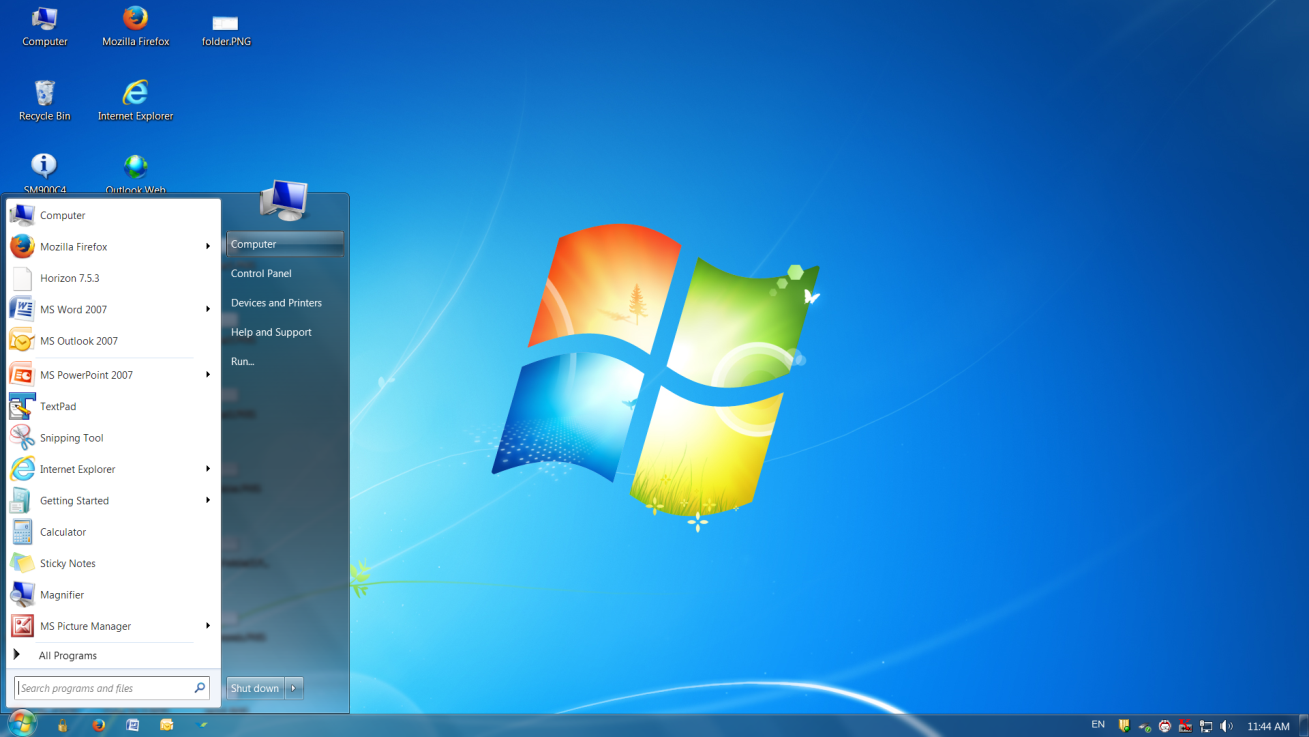 Double-click on the Desktop drive to open Left-click “New Folder”Rename the New FolderHow to Move Files and FoldersMoving a document into a folder:  Left-click the document/file you would like to moveDrag and drop the document/file into the desired folderHow to Explore Files and FoldersInsert the flash drive into a USB port on your computer. Depending on how your computer is set up, a window/pop-up dialog box may appear. If it does, select “Open folder to view files”If a dialog box does not appear, or if the Flash Drive is already plugged in to your computer, click the “Start” button and click on “Computer” to locate and select the flash drive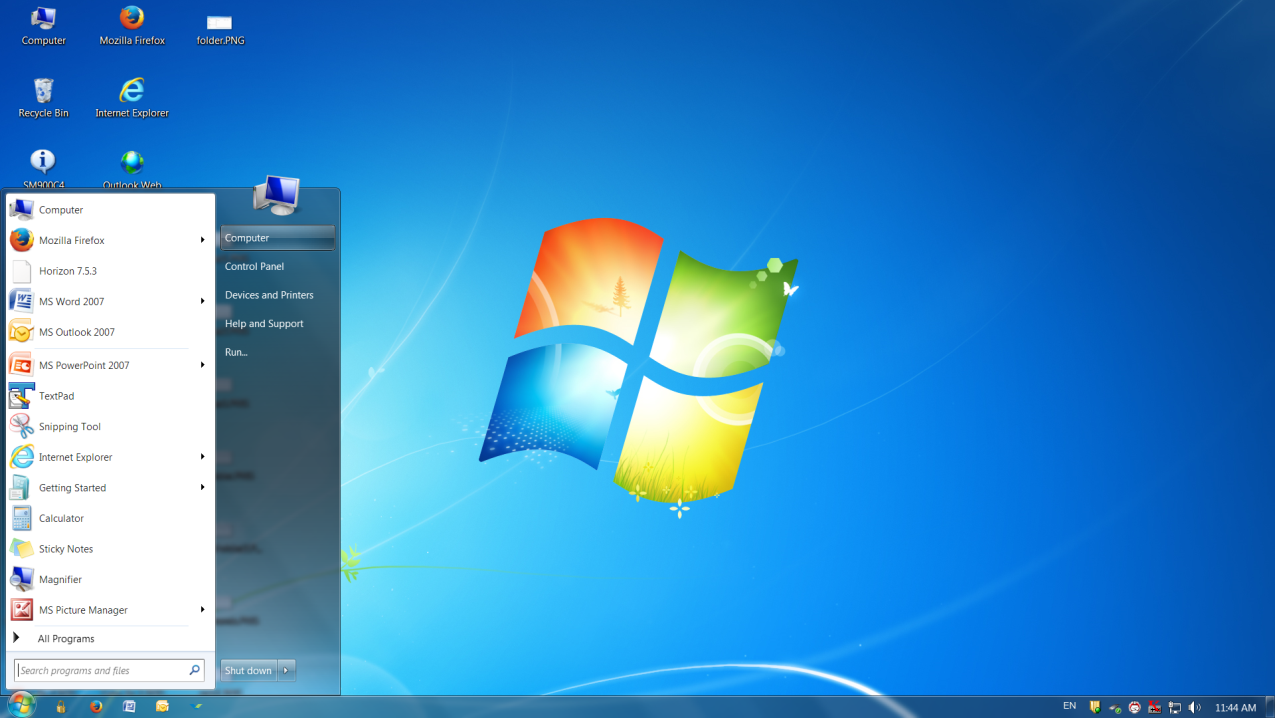 Double Click on the Desktop drive to openDouble-click on the folder to open and view the files inside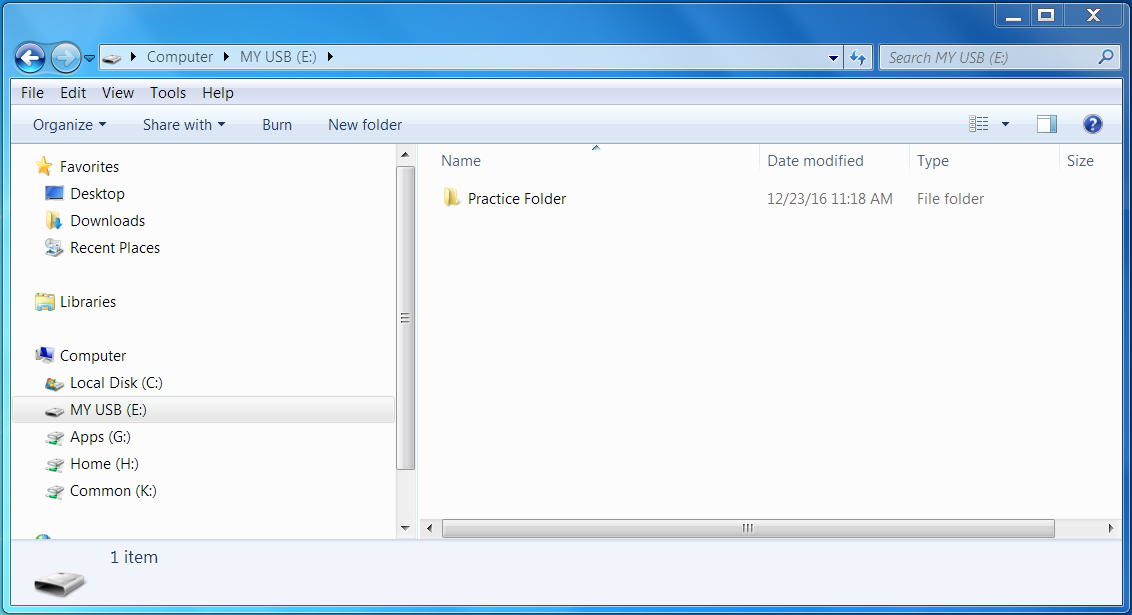 Double click on the document to open, view and/or editTips/Tricks: The  breadcrumb trail  will allow you to keep track of your location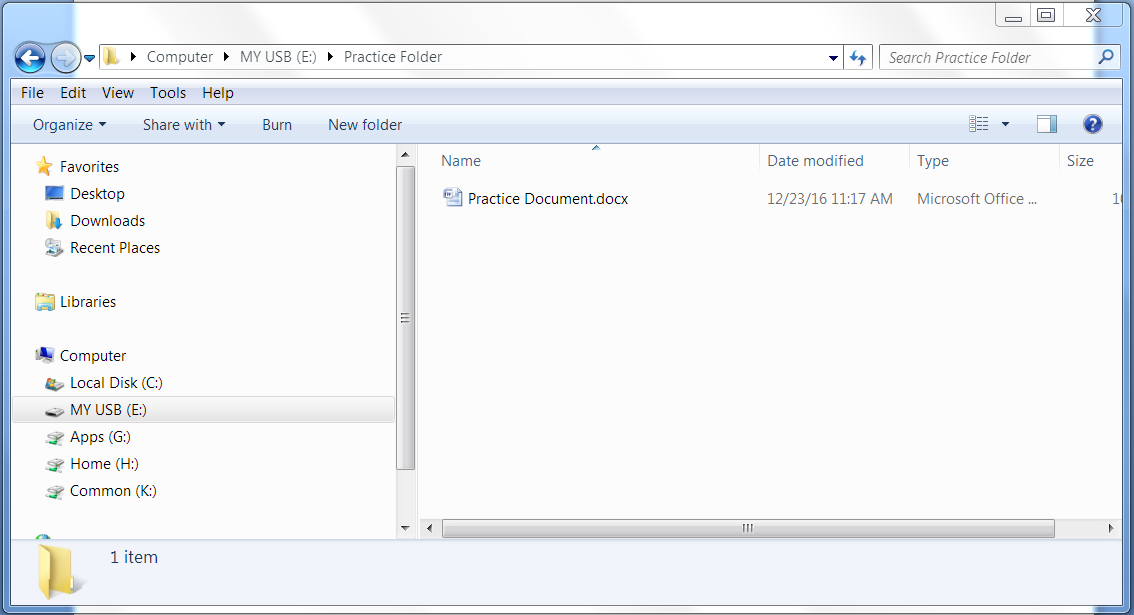 How to Delete a File or FolderHow to Delete a File or FolderIf you want to remove a file from your flash drive, click and drag the file to the Recycle Bin on a PC or the Trash can on a Mac. A dialog box may appear. If it does, click Yes to confirm that you want to permanently delete the file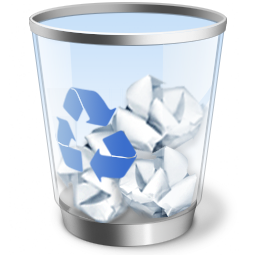 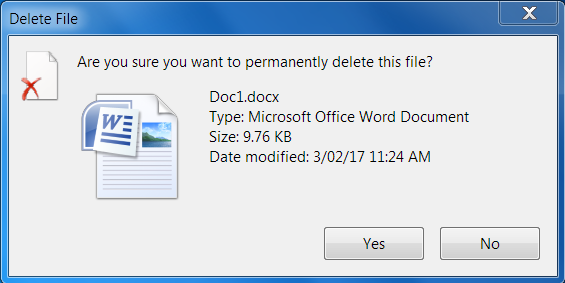 Note: If a dialog box does not appear, you may need to empty the Trash can to permanently delete the fileAnother option to delete a file or folder is to right-click on the file or folder to bring up the menu.  Select Delete from the menu. A dialog box may appear. If it does, click Yes to confirm that you want to permanently delete the file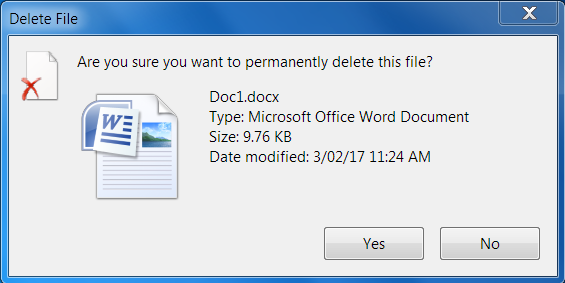 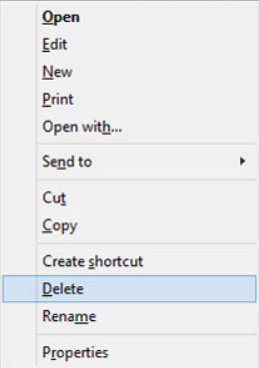 If you want to remove a file from your flash drive, click and drag the file to the Recycle Bin on a PC or the Trash can on a Mac. A dialog box may appear. If it does, click Yes to confirm that you want to permanently delete the fileNote: If a dialog box does not appear, you may need to empty the Trash can to permanently delete the fileAnother option to delete a file or folder is to right-click on the file or folder to bring up the menu.  Select Delete from the menu. A dialog box may appear. If it does, click Yes to confirm that you want to permanently delete the fileLEARN MOREComputer and Technology Help (vpl.bibliocommons.com/events)
Drop in to practice your computer and technology skills and get help from VPL staff. For days, times and locations, check out the “Computer & Technology” category in our Events CalendarComputer Essentials Research Guide (guides.vpl.ca/ComputerEssentials)
Outline of the Computer Essentials Series including handouts and practice activitiesGCFLearnFree.org tutorials (gcflearnfree.org) 
Free tutorials for learning the essential skills you need to live and work in the 21st century We are here to help!
Talk to VPL staff in person, by phone (604-331-3603) or by email (info@vpl.ca) 